M2.S10. – Exercice – Document à distribuer – Modèle de planification d'action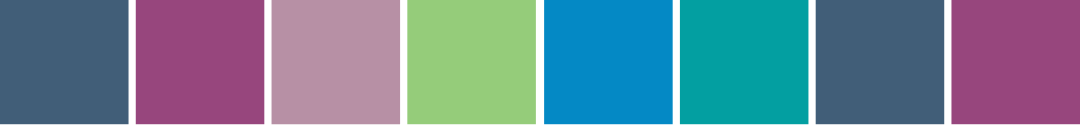 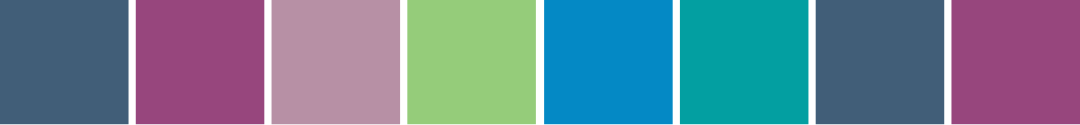 Modèle de planification d’actionModèle de planification d’actionModèle de planification d’actionModèle de planification d’actionModèle de planification d’actionModèle de planification d’actionModèle de planification d’actionNom du groupe communautaire ou Membres: (peut être une unité administrative au travail, une équipe mobilisée pour choisir un nom, ou un autre groupement)Nom du groupe communautaire ou Membres: (peut être une unité administrative au travail, une équipe mobilisée pour choisir un nom, ou un autre groupement)Groupe des mères et des pères d’une égliseGroupe des mères et des pères d’une égliseGroupe des mères et des pères d’une égliseGroupe des mères et des pères d’une égliseGroupe des mères et des pères d’une égliseLieu:Lieu:Zone 1 et 2Zone 1 et 2Zone 1 et 2Zone 1 et 2Zone 1 et 2Date:Date:4 janvier 20204 janvier 20204 janvier 20204 janvier 20204 janvier 2020Quels sont les risques liés à la protection de l’enfance qui doivent être changés?  Inclure ici une brève déclaration sur la question de la protection prioritaire identifiée par la communauté que les mesures ci-dessous aborderont.Les adolescents n'ont rien à faire et traînent dans le camp en buvant et en s'attirant des ennuis.Quels sont les risques liés à la protection de l’enfance qui doivent être changés?  Inclure ici une brève déclaration sur la question de la protection prioritaire identifiée par la communauté que les mesures ci-dessous aborderont.Les adolescents n'ont rien à faire et traînent dans le camp en buvant et en s'attirant des ennuis.Quels sont les risques liés à la protection de l’enfance qui doivent être changés?  Inclure ici une brève déclaration sur la question de la protection prioritaire identifiée par la communauté que les mesures ci-dessous aborderont.Les adolescents n'ont rien à faire et traînent dans le camp en buvant et en s'attirant des ennuis.Quels sont les risques liés à la protection de l’enfance qui doivent être changés?  Inclure ici une brève déclaration sur la question de la protection prioritaire identifiée par la communauté que les mesures ci-dessous aborderont.Les adolescents n'ont rien à faire et traînent dans le camp en buvant et en s'attirant des ennuis.Quels sont les risques liés à la protection de l’enfance qui doivent être changés?  Inclure ici une brève déclaration sur la question de la protection prioritaire identifiée par la communauté que les mesures ci-dessous aborderont.Les adolescents n'ont rien à faire et traînent dans le camp en buvant et en s'attirant des ennuis.Quels sont les risques liés à la protection de l’enfance qui doivent être changés?  Inclure ici une brève déclaration sur la question de la protection prioritaire identifiée par la communauté que les mesures ci-dessous aborderont.Les adolescents n'ont rien à faire et traînent dans le camp en buvant et en s'attirant des ennuis.Quels sont les risques liés à la protection de l’enfance qui doivent être changés?  Inclure ici une brève déclaration sur la question de la protection prioritaire identifiée par la communauté que les mesures ci-dessous aborderont.Les adolescents n'ont rien à faire et traînent dans le camp en buvant et en s'attirant des ennuis.Quels sont nos objectifs ? Si nous abordions cette question avec succès, à quoi cela ressemblerait-il? Essayez de donner une réponse précise et mesurable si possible.Quels sont nos objectifs ? Si nous abordions cette question avec succès, à quoi cela ressemblerait-il? Essayez de donner une réponse précise et mesurable si possible.Quels sont nos objectifs ? Si nous abordions cette question avec succès, à quoi cela ressemblerait-il? Essayez de donner une réponse précise et mesurable si possible.Quels sont nos objectifs ? Si nous abordions cette question avec succès, à quoi cela ressemblerait-il? Essayez de donner une réponse précise et mesurable si possible.Quels sont nos objectifs ? Si nous abordions cette question avec succès, à quoi cela ressemblerait-il? Essayez de donner une réponse précise et mesurable si possible.Quels sont nos objectifs ? Si nous abordions cette question avec succès, à quoi cela ressemblerait-il? Essayez de donner une réponse précise et mesurable si possible.Quels sont nos objectifs ? Si nous abordions cette question avec succès, à quoi cela ressemblerait-il? Essayez de donner une réponse précise et mesurable si possible.Comment y arriverons-nous? Énumérez les principales actions nécessaires pour atteindre l’objectif. Il pourrait être utile de réfléchir aux causes profondes du risque et d’identifier des moyens de les influencer.Comment y arriverons-nous? Énumérez les principales actions nécessaires pour atteindre l’objectif. Il pourrait être utile de réfléchir aux causes profondes du risque et d’identifier des moyens de les influencer.Comment y arriverons-nous? Énumérez les principales actions nécessaires pour atteindre l’objectif. Il pourrait être utile de réfléchir aux causes profondes du risque et d’identifier des moyens de les influencer.Comment y arriverons-nous? Énumérez les principales actions nécessaires pour atteindre l’objectif. Il pourrait être utile de réfléchir aux causes profondes du risque et d’identifier des moyens de les influencer.Comment y arriverons-nous? Énumérez les principales actions nécessaires pour atteindre l’objectif. Il pourrait être utile de réfléchir aux causes profondes du risque et d’identifier des moyens de les influencer.Comment y arriverons-nous? Énumérez les principales actions nécessaires pour atteindre l’objectif. Il pourrait être utile de réfléchir aux causes profondes du risque et d’identifier des moyens de les influencer.Comment y arriverons-nous? Énumérez les principales actions nécessaires pour atteindre l’objectif. Il pourrait être utile de réfléchir aux causes profondes du risque et d’identifier des moyens de les influencer.Action clé Qui est responsable?  Qui est responsable? Qui peut être, (ou est) chargé d’appuyer?(Considérez les éléments du système officiel de protection de l’enfance, les structures non officielles influentes, les leaders d’opinion, etc.)Quelles ressources sont nécessaires?Qui fournit ces ressources?Quand pouvons-nous y parvenir?Organiser des cours d'anglais pour les jeunes afin de les préparer à l'emploiLes professeurs d'anglais dans la communautéLes professeurs d'anglais dans la communautéLe Ministère de l'éducationSalle de classe, livres, cahiers, stylos, certificats, allocation pour les enseignantsUtiliser une salle de classe vide, demander à l’UNICEF des cahiers et des stylos supplémentaires, de faire du lobbying auprès organisations pour qu'elles prennent en charge le salaire des enseignantsComment allons-nous faire le suivi de nos progrès? Quel est le rôle des membres de la communauté dans la conduite de ce suivi? C'est l'occasion de réfléchir à la manière dont nous allons nous assurer que nous sommes tous responsables des actions auxquelles nous avons souscrit.Comment allons-nous faire le suivi de nos progrès? Quel est le rôle des membres de la communauté dans la conduite de ce suivi? C'est l'occasion de réfléchir à la manière dont nous allons nous assurer que nous sommes tous responsables des actions auxquelles nous avons souscrit.Comment allons-nous faire le suivi de nos progrès? Quel est le rôle des membres de la communauté dans la conduite de ce suivi? C'est l'occasion de réfléchir à la manière dont nous allons nous assurer que nous sommes tous responsables des actions auxquelles nous avons souscrit.Comment allons-nous faire le suivi de nos progrès? Quel est le rôle des membres de la communauté dans la conduite de ce suivi? C'est l'occasion de réfléchir à la manière dont nous allons nous assurer que nous sommes tous responsables des actions auxquelles nous avons souscrit.Comment allons-nous faire le suivi de nos progrès? Quel est le rôle des membres de la communauté dans la conduite de ce suivi? C'est l'occasion de réfléchir à la manière dont nous allons nous assurer que nous sommes tous responsables des actions auxquelles nous avons souscrit.Comment allons-nous faire le suivi de nos progrès? Quel est le rôle des membres de la communauté dans la conduite de ce suivi? C'est l'occasion de réfléchir à la manière dont nous allons nous assurer que nous sommes tous responsables des actions auxquelles nous avons souscrit.Comment allons-nous faire le suivi de nos progrès? Quel est le rôle des membres de la communauté dans la conduite de ce suivi? C'est l'occasion de réfléchir à la manière dont nous allons nous assurer que nous sommes tous responsables des actions auxquelles nous avons souscrit.Quels sont les défis ou les obstacles auxquels nous pourrions être confrontés? Il sera utile d’examiner l’état d’esprit des différents acteurs, leurs réactions à notre travail, et comment y répondre.Quels sont les défis ou les obstacles auxquels nous pourrions être confrontés? Il sera utile d’examiner l’état d’esprit des différents acteurs, leurs réactions à notre travail, et comment y répondre.Quels sont les défis ou les obstacles auxquels nous pourrions être confrontés? Il sera utile d’examiner l’état d’esprit des différents acteurs, leurs réactions à notre travail, et comment y répondre.Quels sont les défis ou les obstacles auxquels nous pourrions être confrontés? Il sera utile d’examiner l’état d’esprit des différents acteurs, leurs réactions à notre travail, et comment y répondre.Quels sont les défis ou les obstacles auxquels nous pourrions être confrontés? Il sera utile d’examiner l’état d’esprit des différents acteurs, leurs réactions à notre travail, et comment y répondre.Quels sont les défis ou les obstacles auxquels nous pourrions être confrontés? Il sera utile d’examiner l’état d’esprit des différents acteurs, leurs réactions à notre travail, et comment y répondre.Quels sont les défis ou les obstacles auxquels nous pourrions être confrontés? Il sera utile d’examiner l’état d’esprit des différents acteurs, leurs réactions à notre travail, et comment y répondre.